О внесении изменений в постановление Администрации Слободо-Туринского муниципального района от 27.11.2017 № 566 «Об образовании избирательных участков, участков референдума для проведения голосования и подсчета голосов избирателей при проведении выборов и референдумов на территории Слободо-Туринского муниципального района»В соответствии с пунктом 2 статьи 19 Федерального закона от 12 июня 2002 года № 67-ФЗ «Об основных гарантиях избирательных прав и права на участие в референдуме граждан Российской Федерации», пунктом 2 статьи 42 Избирательного кодекса Свердловской области, учитывая согласование с Слободо-Туринской районной территориальной избирательной комиссией ПОСТАНОВЛЯЕТ:1. Внести в постановление Администрации Слободо-Туринского муниципального района от 27.11.2017 № 566 «Об образовании избирательных участков, участков референдума для проведения голосования и подсчета голосов избирателей при проведении выборов и референдумов на территории Слободо-Туринского муниципального района» следующие изменения:- приложение к постановлению «Перечень избирательных участков, участков, участков референдума для проведения голосования и подсчета голосов избирателей при проведении выборов и референдумов на территории Слободо-Туринского муниципального района» изложить в следующей редакции (прилагается).2. Опубликовать настоящее постановление в общественно-политической газете Слободо-Туринского муниципального района «Коммунар» и разместить на официальном сайте Администрации Слободо-Туринского муниципального района в информационно-телекоммуникационной сети «Интернет» http://slturmr.ru/.3.  Контроль за исполнением настоящего постановления оставляю за собой.ГлаваСлободо-Туринского муниципального района                                                   В.А. БедулевПЕРЕЧЕНЬ избирательных участков, участков референдума для голосования и подсчета голосов избирателей, участников референдума при проведении выборов и референдума на территории Слободо-Туринского муниципального района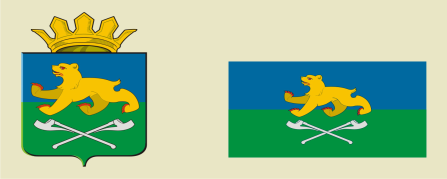 АДМИНИСТРАЦИЯ СЛОБОДО-ТУРИНСКОГОМУНИЦИПАЛЬНОГО РАЙОНАПОСТАНОВЛЕНИЕАДМИНИСТРАЦИЯ СЛОБОДО-ТУРИНСКОГОМУНИЦИПАЛЬНОГО РАЙОНАПОСТАНОВЛЕНИЕот 18.03.2020№ 116 с. Туринская Слободас. Туринская СлободаПРИЛОЖЕНИЕк постановлению АдминистрацииСлободо-Туринскогомуниципального районаот 18.03.2020 № 116№ п/пНомераизбирательных участковЦентры избирательных участков, адреса места нахождения участковых избирательных комиссийГраницы избирательных участковЧисленность избирателей123451815д. Решетникова, ул. Школьная, 11 (Дом культуры) д.д. Городище, Овчинникова, Решетникова, Сагай, Шадринка4682816с. Липчинское, ул. Ленина, 17 (Дом культуры)д.д. Бурмакина, Голышева, Ерзовка, Ермолина, Елкина, Калугина, Мельничная, с. Липчинское6473817c. Усть-Ницинское, ул. Школьная, 8 (Усть-Ницинская средняя общеобразовательная школа)c. Усть-Ницинское7184818д. Жирякова, д. 51 (Дом культуры)д.д. Жирякова, Лукина, Черёмнова1555819с. Тимофеево ул. Ленина, 1 (Дом культуры)д. Маркова, с. Тимофеево3296820д. Красный Яр, д. 33 (Дом культуры)д.д. Красный Яр, Малиновка1997821д. Ермакова, д. 39 (Дом культуры)д.д. Ермакова, Замотаева, Зуева3878822д. Голякова, 35 (Дом культуры)д. Голякова1369823с. Краснослободское, ул. Октябрьская, 38 (Краснослободская средняя общеобразовательная школа)д.д. Ивановка, Мельникова, п. Рассвет, с. Краснослободское85410824с. Бобровское, ул. Бобровская, 1 (Дом культуры)с. Бобровское18411825с. Ницинское, ул. Озерная, 27 (Дом культуры)с. Ницинское65312826п. Звезда, ул. Советская, 2б (Дом культуры)п. Звезда18413827с. Пушкарево 1-е, ул. 45 лет Победы, 54 (Дом культуры)д. Суханова, с. Пушкарево 1-е, с. Пушкарево 2-е24014828с. Куминовское, ул. Советская, 15 (Дом культуры)д. Барбашина, с. Куминовское36615829с. Сладковское, ул. Юбилейная, 20а (Дом культуры)д. Томилова, с. Сладковское75316830д. Макуй, пер. Центральный, 1 (Макуевская начальная общеобразовательная школа)д. Макуй18017831д. Андронова, ул. Центральная, 39 (Дом культуры)д.д. Андронова, Новая21118832с. Храмцово, ул. Кирова, 27а (Дом культуры)д.д. Давыдкова, Коржавина, с. Храмцово44919833с. Туринская Слобода, ул. Ленина, 3 (Дом культуры)д. Фалина, с. Туринская Слобода: пер. Гагарина, пер. Парковый, пер. 1-й Первомайский, пер. 1-й Северный, пер. 2-й Первомайский, пер.2-й Северный, пер. 3-й Северный, ул. Береговая, ул. Гагарина, ул. Колхозная, ул. Красноармейская, ул. Кузнецкая, ул. Ленина, ул. Мира, ул. Новая, ул. Парковая, ул. Первомайская, ул. Подгорная, ул. Пролетарская, ул. Свободы, ул. Северная, ул. 1-я Молодёжная, ул. 2-я Молодёжная, ул. 2-я Подгорная, ул. 3-я Молодёжная, ул. 70 лет Октября, ул. Заречная с № 1- №25, ул. Октябрьская с №1 - №73, ул. Советская с № 1- № 40.234420834с. Туринская Слобода, ул. Советская, 96а (Аграрно-экономический техникум, здание кафе)с. Туринская Слобода: пер. Лесной, пер. 1-й Заводской, пер. 2-й Заводской, ул. Берёзовая, ул. Восточная, ул. Заводская, ул. Лесная, ул. Луговая, ул. Набережная, ул. Павлика Морозова, ул. Победы, ул. Садовая, ул. Уральская, ул. Фабричная, ул. Юбилейная, ул. Октябрьская с № 74-№ 94, ул. Советская с № 41-106.170121835с. Туринская Слобода, ул. Дегтева, 1 (Слободо-Туринская средняя общеобразовательная школа № 2)с. Туринская Слобода: пер. Заречный, пер. Гумилева, пер. Школьный, пер.1-й Западный, пер. 1-й Солнечный, пер. 2-й Западный, ул. Бабурина, ул. Бажова, ул. Блока, ул. Бунина, ул. Вяземского, ул. Гоголя, ул. Горького, ул. Дёгтева, ул. Достоевского, ул. Дружбы, ул. Есенина, ул. Западная, ул. Зелёная, ул. Калиновая, ул. Лермонтова, ул. Маяковского, ул. Мингалёва, ул. Ницинская, ул. Паникаровской, ул. Полевая, ул. Пушкина, ул. Радужная, ул. Рябиновая, ул. Сабурова, ул. Светлая, ул. Солнечная, ул. Толстого, ул. Цветочная, ул. Чечвия, ул. Чехова, ул. Школьная, ул. Энергетиков, ул. Южная, ул. Ясная, ул. Заречная с № 26 - № 41.96422836д. Юрты, ул. Свободы, 1а (Дом культуры)д. Юрты154